 ОПРОСНЫЙ ЛИСТ ДЛЯ ПОЛУЧЕНИИЯ ВИЗЫ В НОВУЮ ЗЕЛАНДИЮPersonal DetailsEmployment (Сведения о работе необходимо предоставить за последние 10 лет)Family Information (заполняется вне зависимости от того, путешествуют Ваши близкие с Вами или нет)Additional Information Travel informationВсю ответственность за информацию, указанную в опросном листе, несет заявитель.«___»______________20__г.                                  Подпись ______________________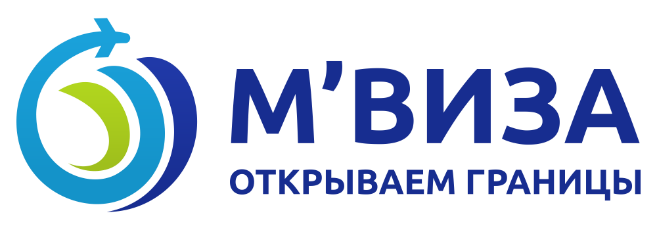 Тел. +7 900 087 88 83E-mail: chel@m-visa.ruФамилия Имя ОтчествоФамилия Имя ОтчествоФамилия Имя ОтчествоФамилия Имя ОтчествоФамилия Имя ОтчествоФамилия Имя ОтчествоФамилия Имя ОтчествоФамилия Имя ОтчествоФамилия Имя ОтчествоФамилия Имя ОтчествоДругие ФИО (если меняли)Другие ФИО (если меняли)Другие ФИО (если меняли)Другие ФИО (если меняли)Другие ФИО (если меняли)Другие ФИО (если меняли)Другие ФИО (если меняли)Другие ФИО (если меняли)Другие ФИО (если меняли)Другие ФИО (если меняли)Пол    Муж/Жен   Муж/Жен   Муж/Жен   Муж/Жен   Муж/Жен   Муж/Жен   Муж/Жен   Муж/Жен   Муж/ЖенДата рожденияДата рожденияДата рожденияМесто рождения Место рождения Место рождения Место рождения Место рождения ГражданствоГражданствоИмеете ли вы (либо имели ранее) второе гражданство Имеете ли вы (либо имели ранее) второе гражданство Имеете ли вы (либо имели ранее) второе гражданство Имеете ли вы (либо имели ранее) второе гражданство Имеете ли вы (либо имели ранее) второе гражданство Имеете ли вы (либо имели ранее) второе гражданство Имеете ли вы (либо имели ранее) второе гражданство Имеете ли вы (либо имели ранее) второе гражданство Имеете ли вы (либо имели ранее) второе гражданство Имеете ли вы (либо имели ранее) второе гражданство Имеете ли вы (либо имели ранее) второе гражданство Имеете ли вы (либо имели ранее) второе гражданство Имеете ли вы (либо имели ранее) второе гражданство Имеете ли вы (либо имели ранее) второе гражданство Имеете ли вы (либо имели ранее) второе гражданство Имеете ли вы (либо имели ранее) второе гражданство Да/НетДа/НетДа/НетУкажите какоеУкажите какоеУкажите какоеУкажите какоеУкажите какоеУкажите какоеСемейное положение:Семейное положение:Семейное положение:Семейное положение:Семейное положение:Семейное положение:Семейное положение:Холост    Разведен (-а)    Вдовец/Вдова     Женат/Замужем     Гражданский бракХолост    Разведен (-а)    Вдовец/Вдова     Женат/Замужем     Гражданский бракХолост    Разведен (-а)    Вдовец/Вдова     Женат/Замужем     Гражданский бракХолост    Разведен (-а)    Вдовец/Вдова     Женат/Замужем     Гражданский бракХолост    Разведен (-а)    Вдовец/Вдова     Женат/Замужем     Гражданский бракХолост    Разведен (-а)    Вдовец/Вдова     Женат/Замужем     Гражданский бракХолост    Разведен (-а)    Вдовец/Вдова     Женат/Замужем     Гражданский бракХолост    Разведен (-а)    Вдовец/Вдова     Женат/Замужем     Гражданский бракХолост    Разведен (-а)    Вдовец/Вдова     Женат/Замужем     Гражданский бракХолост    Разведен (-а)    Вдовец/Вдова     Женат/Замужем     Гражданский бракХолост    Разведен (-а)    Вдовец/Вдова     Женат/Замужем     Гражданский бракХолост    Разведен (-а)    Вдовец/Вдова     Женат/Замужем     Гражданский бракХолост    Разведен (-а)    Вдовец/Вдова     Женат/Замужем     Гражданский бракХолост    Разведен (-а)    Вдовец/Вдова     Женат/Замужем     Гражданский бракХолост    Разведен (-а)    Вдовец/Вдова     Женат/Замужем     Гражданский бракХолост    Разведен (-а)    Вдовец/Вдова     Женат/Замужем     Гражданский бракХолост    Разведен (-а)    Вдовец/Вдова     Женат/Замужем     Гражданский бракХолост    Разведен (-а)    Вдовец/Вдова     Женат/Замужем     Гражданский бракХолост    Разведен (-а)    Вдовец/Вдова     Женат/Замужем     Гражданский бракХолост    Разведен (-а)    Вдовец/Вдова     Женат/Замужем     Гражданский бракХолост    Разведен (-а)    Вдовец/Вдова     Женат/Замужем     Гражданский бракФактический адрес проживания: ИндексФактический адрес проживания: ИндексФактический адрес проживания: ИндексФактический адрес проживания: ИндексФактический адрес проживания: ИндексФактический адрес проживания: ИндексФактический адрес проживания: ИндексФактический адрес проживания: ИндексФактический адрес проживания: ИндексФактический адрес проживания: ИндексФактический адрес проживания: ИндексОбластьОбластьОбластьГород Город УлицаУлицаУлицаНомер дома/квНомер дома/квНомер дома/квНомер дома/квНомер дома/квНомер мобильного телефонаНомер мобильного телефонаНомер мобильного телефонаНомер мобильного телефонаНомер мобильного телефонаНомер мобильного телефонаНомер мобильного телефонаНомер мобильного телефонаНомер домашнего телефонаНомер домашнего телефонаНомер домашнего телефонаНомер домашнего телефонаНомер домашнего телефонаНомер домашнего телефонаНомер домашнего телефонаВаш E-mail Ваш E-mail Ваш E-mail Ваш E-mail Ваш E-mail Ваш E-mail Проживает ли кто-либо из Ваших друзей или родственников в Новой Зеландии?Проживает ли кто-либо из Ваших друзей или родственников в Новой Зеландии?Проживает ли кто-либо из Ваших друзей или родственников в Новой Зеландии?Проживает ли кто-либо из Ваших друзей или родственников в Новой Зеландии?Проживает ли кто-либо из Ваших друзей или родственников в Новой Зеландии?Проживает ли кто-либо из Ваших друзей или родственников в Новой Зеландии?Проживает ли кто-либо из Ваших друзей или родственников в Новой Зеландии?Проживает ли кто-либо из Ваших друзей или родственников в Новой Зеландии?Проживает ли кто-либо из Ваших друзей или родственников в Новой Зеландии?Проживает ли кто-либо из Ваших друзей или родственников в Новой Зеландии?Проживает ли кто-либо из Ваших друзей или родственников в Новой Зеландии?Проживает ли кто-либо из Ваших друзей или родственников в Новой Зеландии?Проживает ли кто-либо из Ваших друзей или родственников в Новой Зеландии?Проживает ли кто-либо из Ваших друзей или родственников в Новой Зеландии?Проживает ли кто-либо из Ваших друзей или родственников в Новой Зеландии?Проживает ли кто-либо из Ваших друзей или родственников в Новой Зеландии?Проживает ли кто-либо из Ваших друзей или родственников в Новой Зеландии?Проживает ли кто-либо из Ваших друзей или родственников в Новой Зеландии?Проживает ли кто-либо из Ваших друзей или родственников в Новой Зеландии?Проживает ли кто-либо из Ваших друзей или родственников в Новой Зеландии?Проживает ли кто-либо из Ваших друзей или родственников в Новой Зеландии?Проживает ли кто-либо из Ваших друзей или родственников в Новой Зеландии?Проживает ли кто-либо из Ваших друзей или родственников в Новой Зеландии?Проживает ли кто-либо из Ваших друзей или родственников в Новой Зеландии?Да/НетДа/НетДа/НетДа/НетФамилия ИмяФамилия ИмяФамилия ИмяФамилия ИмяДата рождения (чч/мм/гг)Дата рождения (чч/мм/гг)Дата рождения (чч/мм/гг)Дата рождения (чч/мм/гг)Дата рождения (чч/мм/гг)Дата рождения (чч/мм/гг)Дата рождения (чч/мм/гг)Дата рождения (чч/мм/гг)Дата рождения (чч/мм/гг)Отношение к ВамОтношение к ВамОтношение к ВамОтношение к ВамАдрес:  ГородАдрес:  ГородАдрес:  ГородУлицаУлицаУлицаУлицаНомер дома/квНомер дома/квНомер дома/квНомер дома/квНомер дома/квФамилия ИмяФамилия ИмяФамилия ИмяФамилия ИмяДата рождения (чч/мм/гг)Дата рождения (чч/мм/гг)Дата рождения (чч/мм/гг)Дата рождения (чч/мм/гг)Дата рождения (чч/мм/гг)Дата рождения (чч/мм/гг)Дата рождения (чч/мм/гг)Дата рождения (чч/мм/гг)Дата рождения (чч/мм/гг)Отношение к ВамОтношение к ВамОтношение к ВамОтношение к ВамАдрес:  ГородАдрес:  ГородАдрес:  ГородУлицаУлицаУлицаУлицаНомер дома/квНомер дома/квНомер дома/квДата начала (ЧЧ/ММ/ГГ)Дата начала (ЧЧ/ММ/ГГ)Дата окончания (ЧЧ/ММ/ГГ)Дата окончания (ЧЧ/ММ/ГГ)Дата окончания (ЧЧ/ММ/ГГ)Название организацииНазвание организацииДолжностьАдрес:  ГородУлицаУлицаНомер дома/офисаДата начала (ЧЧ/ММ/ГГ)Дата начала (ЧЧ/ММ/ГГ)Дата окончания (ЧЧ/ММ/ГГ)Дата окончания (ЧЧ/ММ/ГГ)Дата окончания (ЧЧ/ММ/ГГ)Название организацииНазвание организацииДолжностьАдрес:  ГородУлицаУлицаНомер дома/офисаДата начала (ЧЧ/ММ/ГГ)Дата начала (ЧЧ/ММ/ГГ)Дата окончания (ЧЧ/ММ/ГГ)Дата окончания (ЧЧ/ММ/ГГ)Дата окончания (ЧЧ/ММ/ГГ)Название организацииНазвание организацииДолжностьАдрес: ГородУлицаУлицаНомер дома/офисаДата начала (ЧЧ/ММ/ГГ)Дата начала (ЧЧ/ММ/ГГ)Дата окончания (ЧЧ/ММ/ГГ)Дата окончания (ЧЧ/ММ/ГГ)Дата окончания (ЧЧ/ММ/ГГ)Название организацииНазвание организацииДолжностьАдрес:  ГородУлицаУлицаНомер дома/офисаДата начала (ЧЧ/ММ/ГГ)Дата начала (ЧЧ/ММ/ГГ)Дата окончания (ЧЧ/ММ/ГГ)Дата окончания (ЧЧ/ММ/ГГ)Дата окончания (ЧЧ/ММ/ГГ)Название организацииНазвание организацииДолжностьАдрес:  ГородУлицаУлицаНомер дома/офисаДата начала (ЧЧ/ММ/ГГ)Дата начала (ЧЧ/ММ/ГГ)Дата окончания (ЧЧ/ММ/ГГ)Дата окончания (ЧЧ/ММ/ГГ)Дата окончания (ЧЧ/ММ/ГГ)Название организацииНазвание организацииДолжностьАдрес:  ГородУлицаУлицаНомер дома/офисаДата начала (ЧЧ/ММ/ГГ)Дата начала (ЧЧ/ММ/ГГ)Дата окончания (ЧЧ/ММ/ГГ)Дата окончания (ЧЧ/ММ/ГГ)Дата окончания (ЧЧ/ММ/ГГ)Название организацииНазвание организацииДолжностьАдрес:  ГородУлицаУлицаНомер дома/офисаДата начала (ЧЧ/ММ/ГГ)Дата начала (ЧЧ/ММ/ГГ)Дата окончания (ЧЧ/ММ/ГГ)Дата окончания (ЧЧ/ММ/ГГ)Дата окончания (ЧЧ/ММ/ГГ)Название организацииНазвание организацииДолжностьАдрес:  ГородУлицаУлицаНомер дома/офисаДата начала (ЧЧ/ММ/ГГ)Дата начала (ЧЧ/ММ/ГГ)Дата окончания (ЧЧ/ММ/ГГ)Дата окончания (ЧЧ/ММ/ГГ)Дата окончания (ЧЧ/ММ/ГГ)Название организацииНазвание организацииДолжностьАдрес:  ГородУлицаУлицаНомер дома/офисаФамилия Имя Вашего партнераФамилия Имя Вашего партнераФамилия Имя Вашего партнераФамилия Имя Вашего партнераДругие ФИО (если меняли)Другие ФИО (если меняли)Другие ФИО (если меняли)Другие ФИО (если меняли)Пол Муж/Жен Муж/ЖенДата рожденияДата рожденияДата рожденияМесто рожденияМесто рожденияНомер заграничного паспорта (в случае отсутствия, номер общегражданского паспорта)Номер заграничного паспорта (в случае отсутствия, номер общегражданского паспорта)Номер заграничного паспорта (в случае отсутствия, номер общегражданского паспорта)Номер заграничного паспорта (в случае отсутствия, номер общегражданского паспорта)Номер заграничного паспорта (в случае отсутствия, номер общегражданского паспорта)Номер заграничного паспорта (в случае отсутствия, номер общегражданского паспорта)Номер заграничного паспорта (в случае отсутствия, номер общегражданского паспорта)Номер заграничного паспорта (в случае отсутствия, номер общегражданского паспорта)Номер заграничного паспорта (в случае отсутствия, номер общегражданского паспорта)Номер заграничного паспорта (в случае отсутствия, номер общегражданского паспорта)Номер заграничного паспорта (в случае отсутствия, номер общегражданского паспорта)Страна выдачиСтрана выдачиДата выдачиДата выдачиДействителен доДействителен доГражданство в настоящее время Гражданство в настоящее время Гражданство в настоящее время Гражданство в настоящее время Гражданство в настоящее время Предыдущее гражданствоПредыдущее гражданствоПредыдущее гражданствоПредыдущее гражданствоФамилия Имя Вашего 1 ребенкаФамилия Имя Вашего 1 ребенкаФамилия Имя Вашего 1 ребенкаФамилия Имя Вашего 1 ребенкаПол Муж/Жен Муж/ЖенДата рожденияДата рожденияДата рожденияМесто рожденияМесто рожденияНомер заграничного паспорта (в случае отсутствия, номер общегражданского паспорта или номер свидетельства о рождении)Номер заграничного паспорта (в случае отсутствия, номер общегражданского паспорта или номер свидетельства о рождении)Номер заграничного паспорта (в случае отсутствия, номер общегражданского паспорта или номер свидетельства о рождении)Номер заграничного паспорта (в случае отсутствия, номер общегражданского паспорта или номер свидетельства о рождении)Номер заграничного паспорта (в случае отсутствия, номер общегражданского паспорта или номер свидетельства о рождении)Номер заграничного паспорта (в случае отсутствия, номер общегражданского паспорта или номер свидетельства о рождении)Номер заграничного паспорта (в случае отсутствия, номер общегражданского паспорта или номер свидетельства о рождении)Номер заграничного паспорта (в случае отсутствия, номер общегражданского паспорта или номер свидетельства о рождении)Номер заграничного паспорта (в случае отсутствия, номер общегражданского паспорта или номер свидетельства о рождении)Номер заграничного паспорта (в случае отсутствия, номер общегражданского паспорта или номер свидетельства о рождении)Номер заграничного паспорта (в случае отсутствия, номер общегражданского паспорта или номер свидетельства о рождении)Страна выдачиСтрана выдачиДата выдачиДата выдачиДействителен доДействителен доФамилия Имя Вашего 2 ребенкаФамилия Имя Вашего 2 ребенкаФамилия Имя Вашего 2 ребенкаФамилия Имя Вашего 2 ребенкаПол Муж/Жен Муж/ЖенДата рожденияДата рожденияДата рожденияМесто рожденияМесто рожденияНомер заграничного паспорта (в случае отсутствия, номер общегражданского паспорта или номер свидетельства о рождении)Номер заграничного паспорта (в случае отсутствия, номер общегражданского паспорта или номер свидетельства о рождении)Номер заграничного паспорта (в случае отсутствия, номер общегражданского паспорта или номер свидетельства о рождении)Номер заграничного паспорта (в случае отсутствия, номер общегражданского паспорта или номер свидетельства о рождении)Номер заграничного паспорта (в случае отсутствия, номер общегражданского паспорта или номер свидетельства о рождении)Номер заграничного паспорта (в случае отсутствия, номер общегражданского паспорта или номер свидетельства о рождении)Номер заграничного паспорта (в случае отсутствия, номер общегражданского паспорта или номер свидетельства о рождении)Номер заграничного паспорта (в случае отсутствия, номер общегражданского паспорта или номер свидетельства о рождении)Номер заграничного паспорта (в случае отсутствия, номер общегражданского паспорта или номер свидетельства о рождении)Номер заграничного паспорта (в случае отсутствия, номер общегражданского паспорта или номер свидетельства о рождении)Номер заграничного паспорта (в случае отсутствия, номер общегражданского паспорта или номер свидетельства о рождении)Страна выдачиСтрана выдачиДата выдачиДата выдачиДействителен доДействителен доФамилия Имя Вашего 3 ребенкаФамилия Имя Вашего 3 ребенкаФамилия Имя Вашего 3 ребенкаФамилия Имя Вашего 3 ребенкаПол Муж/Жен Муж/ЖенДата рожденияДата рожденияДата рожденияМесто рожденияМесто рожденияНомер заграничного паспорта (в случае отсутствия, номер общегражданского паспорта или номер свидетельства о рождении)Номер заграничного паспорта (в случае отсутствия, номер общегражданского паспорта или номер свидетельства о рождении)Номер заграничного паспорта (в случае отсутствия, номер общегражданского паспорта или номер свидетельства о рождении)Номер заграничного паспорта (в случае отсутствия, номер общегражданского паспорта или номер свидетельства о рождении)Номер заграничного паспорта (в случае отсутствия, номер общегражданского паспорта или номер свидетельства о рождении)Номер заграничного паспорта (в случае отсутствия, номер общегражданского паспорта или номер свидетельства о рождении)Номер заграничного паспорта (в случае отсутствия, номер общегражданского паспорта или номер свидетельства о рождении)Номер заграничного паспорта (в случае отсутствия, номер общегражданского паспорта или номер свидетельства о рождении)Номер заграничного паспорта (в случае отсутствия, номер общегражданского паспорта или номер свидетельства о рождении)Номер заграничного паспорта (в случае отсутствия, номер общегражданского паспорта или номер свидетельства о рождении)Номер заграничного паспорта (в случае отсутствия, номер общегражданского паспорта или номер свидетельства о рождении)Страна выдачиСтрана выдачиДата выдачиДата выдачиДействителен доДействителен доБолели ли Вы, ваши друзья или лица, путешествующие с Вами туберкулезом? Да/НетБеременны ли Вы или лица, путешествующие с Вами?Да/НетПредполагаете ли Вы или лица, путешествующие с Вами, рожать на территории Новой Зеландии?Да/НетБыли ли у Вас или у лиц, сопровождающих Вас, визовые отказы в Новую Зеландию?Да/НетЕсли Вы ответили Да на вышеперечисленные пункты, то укажите подробную информацию:Если Вы ответили Да на вышеперечисленные пункты, то укажите подробную информацию:Дата въезда в Новую Зеландию Дата въезда в Новую Зеландию Дата выездаДата выездаОсновная цель посещения Новой ЗеландииОсновная цель посещения Новой ЗеландииОсновная цель посещения Новой ЗеландииОсновная цель посещения Новой ЗеландииСпонсирует ли кто-либо Вашу поездку в Новую Зеландию?Спонсирует ли кто-либо Вашу поездку в Новую Зеландию?Спонсирует ли кто-либо Вашу поездку в Новую Зеландию?Спонсирует ли кто-либо Вашу поездку в Новую Зеландию?Спонсирует ли кто-либо Вашу поездку в Новую Зеландию?Спонсирует ли кто-либо Вашу поездку в Новую Зеландию?               Да/Нет               Да/НетЕсли Да, то укажите Фамилию Имя спонсораЕсли Да, то укажите Фамилию Имя спонсораЕсли Да, то укажите Фамилию Имя спонсораДата рождения спонсора